   КАРАР                                                                                       РЕШЕНИЕ 2-  заседание                                                                          28-  созыва«Об установлении земельного  налога на территории сельского поселения Тошкуровский сельсовет муниципального района Балтачевский район Республики Башкортостан»В соответствии с Федеральным законом от 6 октября 2003 года № 131-ФЗ «Об общих принципах организации местного самоуправления в Российской Федерации», Налоговым кодексом Российской Федерации, руководствуясь пунктом 5 части 1 статьи 35 Устава сельского поселения Тошкуровский сельсовет муниципального района Балтачевский район Республики Башкортостан, Совет сельского поселения Тошкуровский сельсовет решил:1. Ввести на территории сельского поселения Тошкуровский сельсовет муниципального района Балтачевский район Республики Башкортостан земельный налог (далее – налог), порядок и сроки уплаты налога за земли находящиеся в пределах границ Тошкуровский сельского поселения, налоговые льготы, не предусмотренные Налоговым Кодексом Российской Федерации (основания и порядок их применения налогоплательщиками).2. Установить налоговые ставки в следующих размерах:  2.1. 0,3 процента в отношении земельных участков:отнесенных к землям сельскохозяйственного назначения или к землям в составе зон сельскохозяйственного использования в населенных пунктах и используемых для сельскохозяйственного производства;занятых жилищным фондом и объектами инженерной инфраструктуры жилищно-коммунального комплекса (за исключением доли в праве на земельный участок, приходящейся на объект, не относящийся к жилищному фонду и к объектам инженерной инфраструктуры жилищно-коммунального комплекса) или приобретенных (предоставленных) для жилищного строительства;-ограниченных в обороте в соответствии с законодательством Российской Федерации, предоставленных для обеспечения обороны, безопасности и таможенных нужд;не используемых в предпринимательской деятельности, приобретенных (предоставленных) для личного подсобного хозяйства, садоводства или  огородничества, а также земельных участков общего назначения, предусмотренных Федеральным законом от 29.07.2017 года № 217-ФЗ «О ведении гражданами садоводства и огородничества для собственных нужд и о внесении изменений в отдельные законодательные акты Российской  Федерации.2.2. 1,5 процента в отношении прочих земельных участков. 3. Освобождаются от налогообложения организации и учреждения согласно ст. 395 Налогового кодекса Российской Федерации.        Дополнительно к льготам, установленным статьей 395 Налогового кодекса Российской Федерации, освободить от уплаты  налога следующие категории налогоплательщиков: - ветеранов и инвалидов Великой Отечественной войны, а также ветеранов и инвалидов боевых действий;- инвалидов I и II групп инвалидности;- инвалидов с детства;- физических лиц, имеющих право на получение социальной поддержки в соответствии с Законом Российской Федерации «О социальной защите граждан, подвергшихся воздействию радиации вследствие катастрофы на Чернобыльской АЭС» (в редакции Закона Российской Федерации от 18 июня 1992 года №З061-1), в соответствии с Федеральным законом от 26 ноября 1998 года № 175-ФЗ «О социальной защите граждан Российской Федерации, подвергшихся воздействию радиации вследствие аварии в 1957 году на производственном объединении «Маяк» и сбросов радиоактивных отходов в реку «Теча» и в соответствии с Федеральным законом от 10 января 2002  года №2-ФЗ «О социальных гарантиях гражданам, подвергшихся радиационному воздействию вследствие лазерных испытаний на Семипалатинском полигоне»;- физических лиц, имеющих трех и более несовершеннолетних детей.       Налоговые льготы, установленные настоящим пунктом, не распространяются на земельные участки (часть, доли земельных участков), сдаваемые в аренду,  осуществляется в отношении одного объекта налогообложения каждого вида, не используемые в предпринимательской деятельности, по выбору налогоплательщика, вне зависимости от количества оснований для применения налоговых льгот.4. Налогоплательщики - физические лица, имеющие право на налоговые льготы, представляют заявление (прилагается) о предоставлении льготы и документы, подтверждающие право налогоплательщика на налоговую льготу, в налоговый орган.  5. Физические лица уплачивают  налог на основании налогового уведомления, направляемого налоговым органом.6. Установить следующие порядок и сроки уплаты  налога и авансовых платежей :- налогоплательщики - физические лица уплачивают налог не позднее 1 декабря года, следующего за истекшим налоговым периодом.7. Признать утратившим силу решение Совета сельского поселения Тошкуровский сельсовет муниципального района Балтачевский  район Республики Башкортостан от 26 ноября  2018г. № 37/181 «Об установлении земельного  налога».8. Настоящее решение вступает в силу не ранее чем по истечении одного месяца со дня его официального опубликования и не ранее 1 января 2020 года.9. Настоящее решение опубликовать на сайте Администрации сельского поселения Тошкуровский сельсовет муниципального района Балтачевский  район Республики Башкортостан и разместить на информационном стенде. Глава сельского поселения Тошкуровский сельсоветмуниципального района Балтачевский  районРеспублики Башкортостан                                                           Б.Ф.Аглямов                                                                Д.Тошкурово     25  ноября 2019 г.     № 2/18ЗАЯВЛЕНИЕ
о предоставлении льготы <1>Прошу предоставить мне льготу по (символом “√” отметить вид налога):(наименование и реквизиты документа, подтверждающего право на льготу, копия прилагается)(сведения об объекте)Данные налогоплательщика: Достоверность и полноту сведений, указанных в настоящем заявлении, подтверждаю:
_____________________________________________________________________________ (Ф. И.О. представителя налогоплательщика) <5>  __________________________________Наименование документа, подтверждающего полномочия представителя <5>_____________________________________________________________________________Заполняется работником налогового органа:Данное заявление представлено в (код) _________________Зарегистрировано за №Ф. И.О. _____________________________________     Подпись: ______________________Подпись: ____________________________________     Дата: _________________________<1> - заполняется отдельно для каждого вида налога<2> - в отношении налога на имущество физических лиц дополнительно к заявлению о предоставлении льготы заполняется отдельное Уведомление о выбранных объектах налогообложения, в отношении которых предоставляется налоговая льгота, по форме, утвержденной приказом ФНС России от 13.07.2015 № ММВ-7-11/280@. В случае непредставления налогоплательщиком такого Уведомления налоговая льгота предоставляется в отношении одного объекта налогообложения каждого вида с максимальной исчисленной суммой налога на имущество физических лиц<3> - заполняется только в случае  заявления льготы по земельному налогу<4> - отчество указывается при наличии<5> - заполняется только в случае подачи заявления представителем налогоплательщикаБАШҠОРТОСТАН РЕСПУБЛИКАҺЫБАЛТАС РАЙОНЫМУНИЦИПАЛЬ РАЙОНЫНЫҢ ТУШКЫР АУЫЛ СОВЕТЫ АУЫЛБИЛӘМӘҺЕ  СОВЕТЫ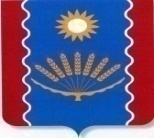 СОВЕТ СЕЛЬСКОГОПОСЕЛЕНИЯ ТОШКУРОВСКИЙСЕЛЬСОВЕТ МУНИЦИПАЛЬНОГО  РАЙОНА БАЛТАЧЕВСКИЙ  РАЙОН РЕСПУБЛИКИ  БАШКОРТОСТАН1. налогу на имущество физических лиц<2>2. земельному налогуна основании: _____________________________________________________________________________________________________________________________________________________в отношении объекта (земельного участка) <3>: _______________________________________________________________________________________________________________________Фамилия _____________________________________________________________________Фамилия _____________________________________________________________________Фамилия _____________________________________________________________________Фамилия _____________________________________________________________________Фамилия _____________________________________________________________________Имя __________________________________________________________________________Имя __________________________________________________________________________Имя __________________________________________________________________________Отчество <4>  __________________________________________________________________Отчество <4>  __________________________________________________________________Отчество <4>  __________________________________________________________________Отчество <4>  __________________________________________________________________Отчество <4>  __________________________________________________________________ИНН:ИНН:  Контактный телефон:   Контактный телефон:   Контактный телефон:   Контактный телефон:   Контактный телефон: Адрес электронной почты:Адрес электронной почты:Адрес электронной почты:Адрес электронной почты:Прошу предоставить мне льготу с __________________(месяц,год).Срок предоставления льготы: бессрочно/на период(нужное подчеркнуть)с приложением подтверждающих документов или их копий на листах ________________Дата представления заявления